Chemie erger je niet!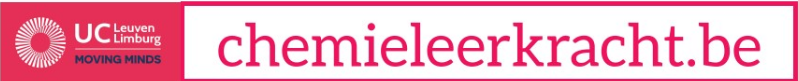 InleidingErger jij je ook soms aan die pure theorie op school? Leg je boeken dan maar aan de kant en oefen je chemie met dit leuke spel. Chemie erger je niet kan je spelen met 2 tot 6 personen. Door de vragen goed te beantwoorden kom je steeds dichter bij de finish. Wanneer je deze bereikt hebt je al een deel van de chemie begrippen/oefeningen onder de knie. Inhoud2 tot 6 pionnen
Het spelbord
Een dobbelsteen
Vragen
AntwoordenbladVoor het spelenLeg het spelbord met de bedrukte zijde naar boven in het midden van de tafel. Zorg dat iedere deelnemer een eigen pion heeft. Leg de vragen en het antwoordenblad langs het spelbord neer. Gooi om de beurt met de dobbelsteen. Degene die het hoogste gooit mag beginnen. Daarna wordt de beurt met de klok mee doorgegeven. SpelregelsIedereen zet zijn pion op het vakje “START”. De speler die mag beginnen gooit met de dobbelsteen en gaat het overeenkomstig aantal vakjes vooruit. De kleur en het nummer van het vakje waar je op terecht komt laat je zien welke vraag je moet proberen te beantwoorden. Het is de bedoeling dat je de vraag in stilte leest (zo kan hij ook nog door andere spelers beantwoord worden) en het antwoord daarna hardop zegt. Je medespelers controleren dan op het antwoordenblad of je het juiste antwoord hebt gegeven. 
 JUIST ANTWOORD: je mag op het vakje blijven staan
 FOUT ANTWOORD: je moet terug naar startOp het spelbord zie je ook huisjes afgebeeld. Wanneer je voorbij zo’n huisje geraakt en je geeft een fout antwoord, moet je niet meer helemaal terug naar start maar ga je op het laatst gepasseerde huisje staan. Kom je op een huisje terecht en beantwoord je de vraag fout, dan moet je wel weer afzakken naar start of het voorgaande huisje. Als de speler op een ladder terecht komt, mag hij/zij de ladder opklimmen. Op het speelbord is ook een slang afgebeeld, wanneer je op zijn kop terecht komt eet hij je op en beland je helemaal terug onder aan zijn staart. Er mag ook maar één pion per vakje staan. Wanneer er toch 2 pionnen op hetzelfde vakje terecht komen, moet de speler die er het langst staat terug naar start of het vorige huisje. Het spel eindigt wanneer een speler op “FINISCH” terecht komt en hij/zij de overeenkomstige vraag juist kan beantwoorden. Deze speler is dan de verdiende winnaar. Tips/Uitbreidingen